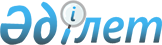 О внесении дополнений и изменений в постановление Правления Агентства Республики Казахстан по регулированию и надзору финансового рынка и финансовых организаций от 30 сентября 2005 года N 358 "Об утверждении Инструкции о нормативных значениях и методике расчетов пруденциальных нормативов для банков второго уровня"
					
			Утративший силу
			
			
		
					Постановление Правления Агентства Республики Казахстан по регулированию и надзору финансового рынка и финансовых организаций от 27 мая 2006 года N 120. Зарегистрировано в Министерстве юстиции Республики Казахстан 15 июня 2006 года N 4249. Утратило силу постановлением Правления Национального Банка Республики Казахстан от 30 мая 2016 года № 147

      Сноска. Утратило силу постановлением Правления Национального Банка РК от 30.05.2016 № 147 (вводится в действие по истечении десяти календарных дней после дня его первого официального опубликования).      В целях совершенствования нормативных правовых актов, регулирующих деятельность банков второго уровня, Правление Агентства Республики Казахстан по регулированию и надзору финансового рынка и финансовых организаций (далее - Агентство)  ПОСТАНОВЛЯЕТ: 

      1. Внести в  постановление Правления Агентства от 30 сентября 2005 года N 358 "Об утверждении Инструкции о нормативных значениях и методике расчетов пруденциальных нормативов для банков второго уровня" (зарегистрированное в Реестре государственной регистрации нормативных правовых актов под N 3924), с дополнениями, внесенными  постановлением Правления Агентства от 26 ноября 2005 года N 409 (зарегистрированными в Реестре государственной регистрации нормативных правовых актов под N 3989), следующие дополнения и изменения: 

      в  Инструкции о нормативных значениях и методике расчетов пруденциальных нормативов для банков второго уровня, утвержденной указанным постановлением: 

      дополнить пунктом 33-1 следующего содержания: 

      "33-1. Юридические лица, государственные пакеты акций (долей участия) которых находятся в собственности акционерного общества "Казахстанский холдинг по управлению государственными активами "Самрук" или акционерного общества "Фонд устойчивого развития "Казына", не признаются группой заемщиков в соответствии с требованиями пункта 32 настоящей Инструкции."; 

      пункт 39 изложить в следующей редакции: 

      "39. Ликвидность характеризуется следующими коэффициентами и лимитами: 

      коэффициентом текущей ликвидности банка (k4); 

      коэффициентом краткосрочной ликвидности банка (k5); 

      лимитом текущей валютной ликвидности; 

      лимитом краткосрочной валютной ликвидности; 

      лимитом среднесрочной валютной ликвидности. 

      Минимальные значения коэффициента текущей ликвидности и коэффициента краткосрочной ликвидности банка устанавливаются уполномоченным органом."; 

      в пункте 41: 

      в подпункте 3) слова ", за исключением ценных бумаг, проданных банком на условиях их обратного выкупа или переданных в залог" исключить; 

      в подпунктах 4) и 5) букву "А" заменить буквами и знаком "ВВВ-"; 

      подпункт 6) изложить в следующей редакции: 

      "6) государственные ценные бумаги стран, имеющих суверенный долгосрочный рейтинг в иностранной валюте не ниже уровня, установленного  постановлением Правления Агентства по регулированию и надзору финансового рынка и финансовых организаций от 25 февраля 2006 года N 46 "Об установлении минимального требуемого рейтинга стран, с государственными ценными бумагами которых банки второго уровня могут совершать сделки при осуществлении брокерской и/или дилерской деятельности", (зарегистрированным в Реестре государственной регистрации нормативных правовых актов под N 4159);"; 

      дополнить подпунктами 7) и 8) следующего содержания: 

      "7) облигации международных финансовых организаций, перечень которых установлен  постановлением Правления Агентства Республики Казахстан по регулированию и надзору финансового рынка и финансовых организаций от 9 февраля 2004 года N 25 "Об утверждении перечня международных финансовых организаций и минимального рейтинга для иностранных эмитентов, с облигациями которых банки второго уровня вправе совершать сделки", (зарегистрированным в Реестре государственной регистрации нормативных правовых актов под N 2740); 

      8) облигации иностранных эмитентов, имеющих минимальный требуемый рейтинг одного из рейтинговых агентств, установленный  постановлением Правления Агентства Республики Казахстан по регулированию и надзору финансового рынка и финансовых организаций от 9 февраля 2004 года N 25 "Об утверждении перечня международных финансовых организаций и минимального рейтинга для иностранных эмитентов, с облигациями которых банки второго уровня вправе совершать сделки", (зарегистрированным в Реестре государственной регистрации нормативных правовых актов под N 2740). 

      Ценные бумаги, указанные в настоящем пункте, включаются в расчет высоколиквидных активов, за исключением ценных бумаг, проданных банком на условиях их обратного выкупа или переданных в залог или обремененных иным образом в соответствии с законодательством Республики Казахстан."; 

      пункты 42, 43 изложить в следующей редакции: 

      "42. При расчете коэффициентов текущей и краткосрочной ликвидности банка в размер обязательств до востребования включаются все обязательства до востребования, в том числе обязательства, по которым не установлен срок осуществления расчетов. 

      При расчете лимитов текущей, краткосрочной и среднесрочной валютной ликвидности банка в размер обязательств до востребования включаются все обязательства до востребования, в том числе обязательства, по которым не установлен срок осуществления расчетов, а также срочные обязательства с безусловным правом кредитора требовать досрочного погашения обязательств, в том числе срочные и условные депозиты банков, за исключением срочных и условных депозитов физических и юридических лиц. 

      43. Коэффициент краткосрочной ликвидности банков рассчитывается как отношение среднемесячного размера активов с оставшимся сроком до погашения до трех месяцев включительно, включая высоколиквидные активы, к среднемесячному размеру обязательств с оставшимся сроком до погашения до трех месяцев включительно, включая обязательства до востребования. 

      Государственные ценные бумаги Республики Казахстан, выпущенные Правительством Республики Казахстан и Национальным Банком, а также ценные бумаги, указанные в подпунктах 6)-8) пункта 41 настоящей Инструкции, не включаемые в расчет высоколиквидных активов, включаются в расчет среднемесячного размера активов, если обязательства, по которым указанные ценные бумаги являются обеспечением, включаются в расчет среднемесячного размера обязательств."; 

      дополнить пунктами 44-1, 44-2, 44-3, 44-4 следующего содержания: 

      "44-1. Лимит текущей валютной ликвидности устанавливается в размере не менее 0,9 и рассчитывается как отношение среднемесячного размера высоколиквидных активов в иностранной валюте к среднемесячному размеру обязательств до востребования в этой же иностранной валюте. 

      В расчет высоколиквидных активов в иностранной валюте включаются активы, указанные в пункте 41 настоящей Инструкции, за исключением аффинированных драгоценных металлов. 

      44-2. Лимит краткосрочной валютной ликвидности устанавливается в размере не менее 0,8 и рассчитывается как отношение среднемесячного размера активов в иностранной валюте с оставшимся сроком до погашения до трех месяцев включительно к среднемесячному размеру обязательств в этой же иностранной валюте с оставшимся сроком до погашения до трех месяцев включительно. 

      44-3. Лимит среднесрочной валютной ликвидности устанавливается в размере не менее 0,6 и рассчитывается как отношение среднемесячного размера активов в иностранной валюте, с оставшимся сроком до погашения до одного года включительно к среднемесячному размеру обязательств в этой же иностранной валюте с оставшимся сроком до погашения до одного года включительно. 

      При расчете лимитов краткосрочной и среднесрочной валютной ликвидности в размер активов включаются все активы с соответствующим сроком до погашения за исключением активов, указанных в пункте 44 настоящей Инструкции. 

      Ценные бумаги, указанные в пункте 43 настоящей Инструкции, не включаемые в расчет высоколиквидных активов в иностранной валюте, включаются в расчет среднемесячного размера активов в иностранной валюте, если обязательства в иностранной валюте, по которым указанные ценные бумаги являются обеспечением, включаются в расчет среднемесячного размера обязательств в иностранной валюте. 

      В расчет суммы активов и обязательств в каждом временном интервале включаются суммы активов и обязательств предыдущего временного интервала. 

      Коэффициенты текущей, краткосрочной и среднесрочной ликвидности рассчитываются по состоянию на первое число месяца по каждой иностранной валюте, среднемесячный размер обязательств в которой за предыдущий отчетный месяц составляет не менее 1% от среднемесячного размера обязательств банка за предыдущий отчетный месяц. 

      Лимиты текущей, краткосрочной и среднесрочной валютной ликвидности должны соблюдаться банками с 1 октября 2006 года. 

      44-4. Максимальный лимит краткосрочных обязательств перед нерезидентами Республики Казахстан устанавливается в размере 1 и рассчитывается как отношение суммы обязательств перед нерезидентами Республики Казахстан к собственному капиталу банка. 

      В целях расчета данного коэффициента в сумму обязательств перед нерезидентами Республики Казахстан включаются: 

      обязательства перед нерезидентами Республики Казахстан до востребования, в том числе обязательства, по которым не установлен срок осуществления расчетов; 

      срочные обязательства перед нерезидентами Республики Казахстан с первоначальным сроком погашения до одного года включительно; 

      срочные обязательства перед нерезидентами Республики Казахстан с безусловным правом кредитора требовать досрочного погашения обязательств, в том числе срочные и условные депозиты банков, за исключением срочных и условных депозитов физических и юридических лиц. 

      Максимальный лимит краткосрочных обязательств перед нерезидентами Республики Казахстан должен соблюдаться банками с 1 июля 2006 года. 

      В случае если по состоянию на 1 июля 2006 года фактическое значение максимального лимита краткосрочных обязательств перед нерезидентами Республики Казахстан превышает установленный лимит, в отношении данных банков определяется следующий порядок: 

      1) к 1 октября 2006 года величина должна быть приведена к значению, не превышающему фактическое значение, рассчитанное уполномоченным органом по состоянию на 1 апреля 2006 года в отношении каждого отдельно взятого банка; 

      2) на период с 1 октября 2006 года по 1 июля 2007 года величина не должна превышать фактическое значение, рассчитанное уполномоченным органом по состоянию на 1 апреля 2006 года в отношении каждого отдельно взятого банка; 

      3) к 1 июля 2007 года величина должна быть приведена к нормативному значению. 

      В случае соблюдения банками указанного порядка превышение лимита, установленного настоящим пунктом, не будет признаваться как нарушение пруденциального норматива до 1 июля 2007 года.". 

      в пункте 48: 

      в подпункте 1) цифру "15" заменить цифрой "12,5"; 

      в подпункте 3) цифру "30" заменить цифрой "25"; 

      в приложении 1: 

      В Таблице активов банка, взвешенных по степени кредитного риска вложений: 

      после строки 42 дополнить строкой 42-1 следующего содержания: "                                                           ";       строки 43 и 44 изложить в следующей редакции: "       после строки 80 дополнить строкой 80-1 следующего содержания: "                                                            ;       абзацы первый - четвертый подпункта 3) пункта 5 Пояснений к расчету активов банка, взвешенных по степени риска вложений, исключить. 

      2. Настоящее постановление вводится в действие по истечении четырнадцати дней со дня его государственной регистрации в Министерстве юстиции Республики Казахстан, за исключением абзацев сорок девятого и пятидесятого пункта 1 настоящего постановления, которые вводятся в действие с 1 сентября 2006 года. 

      3. Департаменту стратегии и анализа (Еденбаев Е.С.): 

      1) совместно с Юридическим департаментом (Байсынов М.Б.) принять меры к государственной регистрации в Министерстве юстиции Республики Казахстан настоящего постановления; 

      2) в десятидневный срок со дня государственной регистрации в Министерстве юстиции Республики Казахстан довести настоящее постановление до сведения заинтересованных подразделений Агентства, Национального Банка Республики Казахстан, банков второго уровня и Объединения юридических лиц "Ассоциация финансистов Казахстана". 

      4. Отделу международных отношений и связей с общественностью (Пернебаев Т.Ш.) принять меры к публикации настоящего постановления в средствах массовой информации Республики Казахстан. 

      5. Контроль за исполнением настоящего постановления возложить на заместителя Председателя Бахмутову Е.Л.       Председатель 
					© 2012. РГП на ПХВ «Институт законодательства и правовой информации Республики Казахстан» Министерства юстиции Республики Казахстан
				42-1 Ипотечные жилищные займы, 

соответствующие условию: отношение 

суммы предоставленного ипотечного 

жилищного займа к стоимости залога 

не превышает 50% от стоимости залога 25 43 Ипотечные жилищные займы, 

соответствующие условию: отношение 

суммы предоставленного ипотечного 

жилищного займа к стоимости залога 

не превышает 60% от стоимости залога 50 44 Ипотечные жилищные займы, 

соответствующие условию - отношение 

суммы предоставленного ипотечного 

жилищного займа к стоимости залога 

не превышает 70% от стоимости залога Ипотечные жилищные займы, 

соответствующие одному из следующих 

условий: отношение суммы предоставленного 

ипотечного жилищного займа к 

стоимости залога не превышает 85% от 

стоимости залога и кредитный риск по 

которым застрахован страховой 

организацией, не связанной особыми 

отношениями с банком, являющимся 

кредитором, в размере превышения 

отношения суммы ипотечного жилищного 

займа к стоимости обеспечения над 70 

процентами; отношение суммы предоставленного 

ипотечного жилищного займа на 

приобретение жилья, построенного в 

рамках реализации Государственной 

программы развития жилищного 

строительства в Республике Казахстан 

на 2005-2007 годы, утвержденной 

постановлением Правительства 

Республики Казахстан 28 июня 2004 года N 715, к стоимости залога не превышает 90% от стоимости залога и кредитный риск по которым гарантирован 

Акционерным обществом «Казахстанский 

фонд гарантирования ипотечных 

кредитов» в размере превышения 

отношения суммы ипотечного жилищного 

займа к стоимости обеспечения над 70 

процентами, либо в размере превышения 

отношения суммы ипотечного жилищного 

займа к стоимости обеспечения над 85 

процентами и кредитный риск по которым 

застрахован страховой организацией, 

не связанной особыми отношениями с 

банком, являющимся кредитором, в 

размере превышения отношения суммы 

ипотечного жилищного займа к стоимости 

обеспечения над 70 процентами; 75 80-1 Прочие ипотечные жилищные займы 125 